FUNDAÇÃO CARLOS JOFFRE – FCJPREFEITURA MUNICIPAL DE OTACÍLIO COSTASECRETARIA DE ADMINISTRAÇÃO, SECRETARIA DE EDUCAÇÃO, FUNDAÇÃO MUNICIPAL DE ESPORTES E FUNDAÇÃO CULTURALPROCESSO SELETIVO RELAÇÃO DE CARGOS POR SALAA Comissão Organizadora do Processo Seletivo da SECRETARIA DE ADMINISTRAÇÃO, SECRETARIA DE EDUCAÇÃO, FUNDAÇÃO MUNICIPAL DE ESPORTES E FUNDAÇÃO CULTURAL, através da Prefeitura Municipal de Otacílio Costa, no uso de suas atribuições, torna público o RELAÇÃO DE CARGOS POR SALA, como segue abaixo: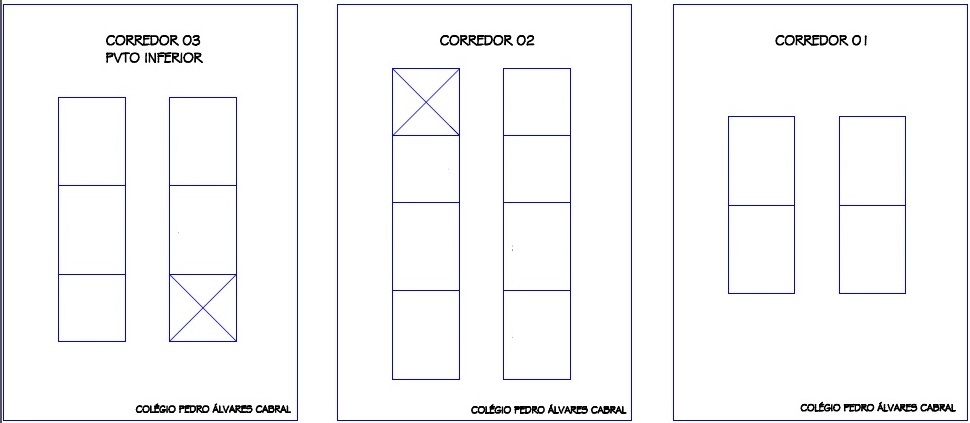 CORREDOR 01SALA: 01, 02 e 03 – Provas para candidatos que concorrerão em dois cargos.SALA: 04 –  Professor de Português - Agente Operacional - Agente Administrativo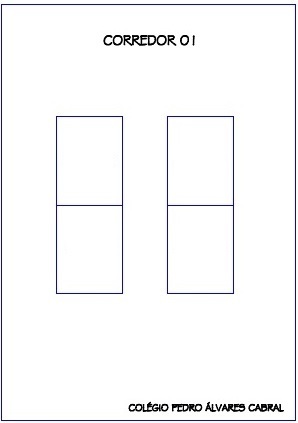 CORREDOR 02SALA: 05 – Agente Administrativo - Assistente Social - Aux. Defesa Civil – Feminino -  Aux. Defesa Civil, masculinoSALA: 06 – Aux. Defesa Civil – masculino - Aux. De mecânica - Aux. Serviços Gerais, femininoSALA: 07 – Aux. Serviços Gerais, femininoSALA: 08 – Aux. Serviços Gerais, feminino - Aux. Serviços Gerais, masculino - Guarda, Carpinteiro - Cozinheira.SALA: 09 – CozinheiraSALA: 10 – Cozinheira – Eletricista - Facilitador de Oficina – Inseminador - Orientador Social - Motorista BasculanteSALA: 11 – Motorista Basculante - Motorista de veículos Leves - Operador de Balsa - Op. Escavadeira Hidráulica - Op. Equipamento - Op. De Motoniveladora - Orientador de Campo de Futebol – Pedreiro - Téc. Em Informática - Téc. Em Segurança do Trabalho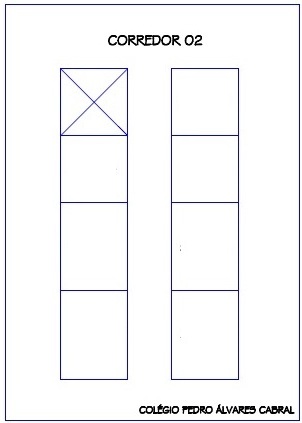 CORREDOR 03 (PISO INFERIOR)SALA: 12 – Inst. De Artesanato – Maestro - Prof. de Dança - Inst. Árbitro - Prof. De Educação Física -Prof. de Futsal - Prof. De Futsal infantil, feminino - Orientador de Jiu-jítsu - Orientador de Karatê - Orientador de Capoeira - Prof. Educação Infantil. SALA: 13 – Prof. Educação Infantil. SALA: 14 – Prof. Educação Infantil. SALA: 15 – Prof. Anos Iniciais - Educação do Campo (1º ao 3º ano) - Prof. Anos Iniciais Nivelamento (1º ao 3º ano) - Prof. de Educação Infantil.SALA: 16 – Prof. Anos Iniciais Nivelamento (1º ao 3º ano) -  Prof. de Ensino Fundamental (4º ao 5º ano) - Prof. Educação Especial - Prof. De Inglês - Prof. De Artes - Prof. Ciências - Prof. de Ed. Física - Prof. De Geografia - Prof. De História - Prof. De Matemática.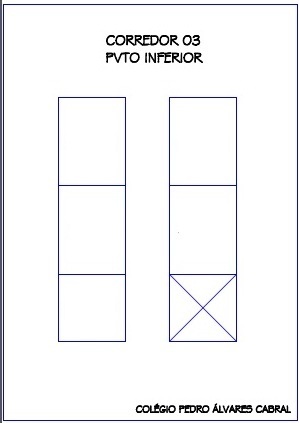 A Comissão Organizadora do Processo Seletivo.Lages, 25 de setembro de 2015.